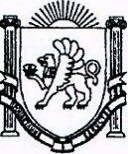 ПОСТАНОВЛЕНИЕО внесении изменений в Административный регламент предоставления муниципальной услуги «Выдача разрешения на размещение объектов на землях или земельных участках, находящихся в муниципальной собственности, без предоставления земельных участков и установления сервитутов», утверждённый постановлением администрации Тенистовского сельского поселения от 09.12.2023 г. № 1030В соответствии с Земельным кодексом Российской Федерации, Федеральным законом от 06.10.2003 № 131-ФЗ «Об общих принципах организации местного самоуправления в Российской Федерации», Постановлением Совета министров Республики Крым от 16.11.2022 № 1013 «О некоторых вопросах размещения на территории Республики Крым объектов, которые могут быть размещены на землях или земельных участках, находящихся в собственности Республики Крым или муниципальной собственности, без предоставления земельных участков или установления сервитутов», Уставом муниципального образования Тенистовское сельское поселение Бахчисарайского района Республики Крым, администрация Тенистовского сельского поселения Бахчисарайского района Республики Крым, постановляет:1. Внести следующие изменения в Административный регламент предоставления муниципальной услуги «Выдача разрешения на размещение объектов на землях или земельных участках, находящихся в муниципальной собственности, без предоставления земельных участков и установления сервитутов», утвержденный постановлением администрации Тенистовского сельского поселения от 09.12.2023 г. № 1030:1.1. Абзац 39 пункта 9.1 признать утратившим силу.1.2. Пункт 10.1 дополнить абзацем 13 следующего содержания:«информация о возможности размещения предполагаемого объекта на испрашиваемых землях или земельном участке без получения разрешения на строительство (в Министерстве жилищной политики и государственного строительного надзора Республики Крым).»;абзацы 13-17 считать абзацами 14-18.1.3. Пункт 10.1 дополнить абзацем 19 следующего содержания:«- копия лицензии на пользование недрами (в случае, если планируется использование земель, земельных участков для размещения объектов, указанных в пункте 10 Перечня объектов).».1.4. В приложении № 1 пункт 4 исключить, пункты 5-9 считать пунктами 4-8.2. Разместить настоящее постановление в федеральной государственной информационной системе «Единый портал государственных и муниципальных услуг (функций)» (https://www.gosuslugi.ru/), на официальном Портале Правительства Республики Крым на странице Бахчисарайского района Республики Крым в разделе – Муниципальные образования района, подраздел Тенистовское сельское поселение (https://tenistovskoe.rk.gov.ru/), информационном стенде в здании администрации Тенистовского сельского поселения Бахчисарайского района Республики Крым по адресу: Республика Крым, Бахчисарайский район, село Тенистое, улица Заречная, 15.3. Настоящее постановление вступает в силу со дня его официального опубликования (обнародования) в установленном порядке.4. Контроль за исполнением настоящего постановления оставляю за собой.РЕСПУБЛІКА КРИМБАХЧИСАРАЙСЬКИЙ РАЙОН АДМІНІСТРАЦІЯТЕНИСТІВСЬКОГО СІЛЬСЬКОГОПОСЕЛЕННЯРЕСПУБЛИКА КРЫМ БАХЧИСАРАЙСКИЙ РАЙОН АДМИНИСТРАЦИЯ ТЕНИСТОВСКОГО СЕЛЬСКОГО ПОСЕЛЕНИЯКЪЫРЫМ ДЖУМХУРИЕТИ БАГЪЧАСАРАЙ БОЛЮГИНИНЪТЕНИСТОЕ КОЙ КЪАСАБАСЫНЫНЪ ИДАРЕСИ00.00.0000 г. № проектс. ТенистоеПредседатель Тенистовского сельскогосовета - глава администрации Тенистовского сельского поселенияЛ.А.Баранова